Věc:       Rozpočtové opatření - Změna rozpisu rozpočtu ke schválenému rozpočtu Obce VohančiceOdůvodnění:ROZPOČTOVÝ DOKLADROZPOČTOVÝ DOKLAD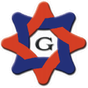 Výpis zápisůVýpis zápisůČíslo:000052017Druh:3IČO:00366013Název:Obec VohančiceDatum dokladu: 2017/10/31Datum dokladu: 2017/10/31Datum dokladu: 2017/10/31Datum dokladu: 2017/10/31Datum dokladu: 2017/10/31Datum dokladu: 2017/10/31Datum dokladu: 2017/10/31Datum dokladu: 2017/10/31Datum dokladu: 2017/10/31Datum dokladu: 2017/10/31Datum dokladu: 2017/10/31SuAuOdPaPolZjUzOrjOrgMdDal231411100009807124 100,00 0,00 DOTACE NA VOLBYDOTACE NA VOLBYDOTACE NA VOLBYDOTACE NA VOLBYDOTACE NA VOLBYDOTACE NA VOLBYDOTACE NA VOLBYDOTACE NA VOLBYDOTACE NA VOLBYDOTACE NA VOLBY-;Bez ODPA;Neinvestiční přijaté transf.z všeob.pokl.správy SR;-;Účel. dot. na výdaje při volbách do Parlamentu ČR;-;--;Bez ODPA;Neinvestiční přijaté transf.z všeob.pokl.správy SR;-;Účel. dot. na výdaje při volbách do Parlamentu ČR;-;--;Bez ODPA;Neinvestiční přijaté transf.z všeob.pokl.správy SR;-;Účel. dot. na výdaje při volbách do Parlamentu ČR;-;--;Bez ODPA;Neinvestiční přijaté transf.z všeob.pokl.správy SR;-;Účel. dot. na výdaje při volbách do Parlamentu ČR;-;--;Bez ODPA;Neinvestiční přijaté transf.z všeob.pokl.správy SR;-;Účel. dot. na výdaje při volbách do Parlamentu ČR;-;--;Bez ODPA;Neinvestiční přijaté transf.z všeob.pokl.správy SR;-;Účel. dot. na výdaje při volbách do Parlamentu ČR;-;--;Bez ODPA;Neinvestiční přijaté transf.z všeob.pokl.správy SR;-;Účel. dot. na výdaje při volbách do Parlamentu ČR;-;--;Bez ODPA;Neinvestiční přijaté transf.z všeob.pokl.správy SR;-;Účel. dot. na výdaje při volbách do Parlamentu ČR;-;--;Bez ODPA;Neinvestiční přijaté transf.z všeob.pokl.správy SR;-;Účel. dot. na výdaje při volbách do Parlamentu ČR;-;--;Bez ODPA;Neinvestiční přijaté transf.z všeob.pokl.správy SR;-;Účel. dot. na výdaje při volbách do Parlamentu ČR;-;-23100363921314 000,00 0,00 PŘÍJMY Z PRONÁJMU POZEMKŮPŘÍJMY Z PRONÁJMU POZEMKŮPŘÍJMY Z PRONÁJMU POZEMKŮPŘÍJMY Z PRONÁJMU POZEMKŮPŘÍJMY Z PRONÁJMU POZEMKŮPŘÍJMY Z PRONÁJMU POZEMKŮPŘÍJMY Z PRONÁJMU POZEMKŮPŘÍJMY Z PRONÁJMU POZEMKŮPŘÍJMY Z PRONÁJMU POZEMKŮPŘÍJMY Z PRONÁJMU POZEMKŮRozpočtový reprezentant;-;Komunální služby a územní rozvoj j.n.;Příjmy z pronájmu pozemků;-;-;-;-Rozpočtový reprezentant;-;Komunální služby a územní rozvoj j.n.;Příjmy z pronájmu pozemků;-;-;-;-Rozpočtový reprezentant;-;Komunální služby a územní rozvoj j.n.;Příjmy z pronájmu pozemků;-;-;-;-Rozpočtový reprezentant;-;Komunální služby a územní rozvoj j.n.;Příjmy z pronájmu pozemků;-;-;-;-Rozpočtový reprezentant;-;Komunální služby a územní rozvoj j.n.;Příjmy z pronájmu pozemků;-;-;-;-Rozpočtový reprezentant;-;Komunální služby a územní rozvoj j.n.;Příjmy z pronájmu pozemků;-;-;-;-Rozpočtový reprezentant;-;Komunální služby a územní rozvoj j.n.;Příjmy z pronájmu pozemků;-;-;-;-Rozpočtový reprezentant;-;Komunální služby a územní rozvoj j.n.;Příjmy z pronájmu pozemků;-;-;-;-Rozpočtový reprezentant;-;Komunální služby a územní rozvoj j.n.;Příjmy z pronájmu pozemků;-;-;-;-Rozpočtový reprezentant;-;Komunální služby a územní rozvoj j.n.;Příjmy z pronájmu pozemků;-;-;-;-23100232151690,00 14 800,00 NÁKUP OSTATNÍCH SLUŽEB - KANALIZACENÁKUP OSTATNÍCH SLUŽEB - KANALIZACENÁKUP OSTATNÍCH SLUŽEB - KANALIZACENÁKUP OSTATNÍCH SLUŽEB - KANALIZACENÁKUP OSTATNÍCH SLUŽEB - KANALIZACENÁKUP OSTATNÍCH SLUŽEB - KANALIZACENÁKUP OSTATNÍCH SLUŽEB - KANALIZACENÁKUP OSTATNÍCH SLUŽEB - KANALIZACENÁKUP OSTATNÍCH SLUŽEB - KANALIZACENÁKUP OSTATNÍCH SLUŽEB - KANALIZACERozpočtový reprezentant;-;Odvádění a čištění odpadních vod a nakl.s kaly;Nákup ostatních služeb;-;-;-;-Rozpočtový reprezentant;-;Odvádění a čištění odpadních vod a nakl.s kaly;Nákup ostatních služeb;-;-;-;-Rozpočtový reprezentant;-;Odvádění a čištění odpadních vod a nakl.s kaly;Nákup ostatních služeb;-;-;-;-Rozpočtový reprezentant;-;Odvádění a čištění odpadních vod a nakl.s kaly;Nákup ostatních služeb;-;-;-;-Rozpočtový reprezentant;-;Odvádění a čištění odpadních vod a nakl.s kaly;Nákup ostatních služeb;-;-;-;-Rozpočtový reprezentant;-;Odvádění a čištění odpadních vod a nakl.s kaly;Nákup ostatních služeb;-;-;-;-Rozpočtový reprezentant;-;Odvádění a čištění odpadních vod a nakl.s kaly;Nákup ostatních služeb;-;-;-;-Rozpočtový reprezentant;-;Odvádění a čištění odpadních vod a nakl.s kaly;Nákup ostatních služeb;-;-;-;-Rozpočtový reprezentant;-;Odvádění a čištění odpadních vod a nakl.s kaly;Nákup ostatních služeb;-;-;-;-Rozpočtový reprezentant;-;Odvádění a čištění odpadních vod a nakl.s kaly;Nákup ostatních služeb;-;-;-;-23100363651370,00 47 000,00 NÁKUP DROBNÉHO MAJETKU - INTERNETNÁKUP DROBNÉHO MAJETKU - INTERNETNÁKUP DROBNÉHO MAJETKU - INTERNETNÁKUP DROBNÉHO MAJETKU - INTERNETNÁKUP DROBNÉHO MAJETKU - INTERNETNÁKUP DROBNÉHO MAJETKU - INTERNETNÁKUP DROBNÉHO MAJETKU - INTERNETNÁKUP DROBNÉHO MAJETKU - INTERNETNÁKUP DROBNÉHO MAJETKU - INTERNETNÁKUP DROBNÉHO MAJETKU - INTERNETRozpočtový reprezentant;-;Územní rozvoj;Drobný hmotný dlouhodobý majetek;-;-;-;-Rozpočtový reprezentant;-;Územní rozvoj;Drobný hmotný dlouhodobý majetek;-;-;-;-Rozpočtový reprezentant;-;Územní rozvoj;Drobný hmotný dlouhodobý majetek;-;-;-;-Rozpočtový reprezentant;-;Územní rozvoj;Drobný hmotný dlouhodobý majetek;-;-;-;-Rozpočtový reprezentant;-;Územní rozvoj;Drobný hmotný dlouhodobý majetek;-;-;-;-Rozpočtový reprezentant;-;Územní rozvoj;Drobný hmotný dlouhodobý majetek;-;-;-;-Rozpočtový reprezentant;-;Územní rozvoj;Drobný hmotný dlouhodobý majetek;-;-;-;-Rozpočtový reprezentant;-;Územní rozvoj;Drobný hmotný dlouhodobý majetek;-;-;-;-Rozpočtový reprezentant;-;Územní rozvoj;Drobný hmotný dlouhodobý majetek;-;-;-;-Rozpočtový reprezentant;-;Územní rozvoj;Drobný hmotný dlouhodobý majetek;-;-;-;-23100363151710,00 170 000,00 OPRAVA VEŘEJNÉHO  SVĚTLENÍ - VÝMĚNA SVÍTIDELOPRAVA VEŘEJNÉHO  SVĚTLENÍ - VÝMĚNA SVÍTIDELOPRAVA VEŘEJNÉHO  SVĚTLENÍ - VÝMĚNA SVÍTIDELOPRAVA VEŘEJNÉHO  SVĚTLENÍ - VÝMĚNA SVÍTIDELOPRAVA VEŘEJNÉHO  SVĚTLENÍ - VÝMĚNA SVÍTIDELOPRAVA VEŘEJNÉHO  SVĚTLENÍ - VÝMĚNA SVÍTIDELOPRAVA VEŘEJNÉHO  SVĚTLENÍ - VÝMĚNA SVÍTIDELOPRAVA VEŘEJNÉHO  SVĚTLENÍ - VÝMĚNA SVÍTIDELOPRAVA VEŘEJNÉHO  SVĚTLENÍ - VÝMĚNA SVÍTIDELOPRAVA VEŘEJNÉHO  SVĚTLENÍ - VÝMĚNA SVÍTIDELZákladní běžný účet územních samosprávných celků;Rozpočtový reprezentant;-;Veřejné osvětlení;Opravy a udržování;-;-;-;-Základní běžný účet územních samosprávných celků;Rozpočtový reprezentant;-;Veřejné osvětlení;Opravy a udržování;-;-;-;-Základní běžný účet územních samosprávných celků;Rozpočtový reprezentant;-;Veřejné osvětlení;Opravy a udržování;-;-;-;-Základní běžný účet územních samosprávných celků;Rozpočtový reprezentant;-;Veřejné osvětlení;Opravy a udržování;-;-;-;-Základní běžný účet územních samosprávných celků;Rozpočtový reprezentant;-;Veřejné osvětlení;Opravy a udržování;-;-;-;-Základní běžný účet územních samosprávných celků;Rozpočtový reprezentant;-;Veřejné osvětlení;Opravy a udržování;-;-;-;-Základní běžný účet územních samosprávných celků;Rozpočtový reprezentant;-;Veřejné osvětlení;Opravy a udržování;-;-;-;-Základní běžný účet územních samosprávných celků;Rozpočtový reprezentant;-;Veřejné osvětlení;Opravy a udržování;-;-;-;-Základní běžný účet územních samosprávných celků;Rozpočtový reprezentant;-;Veřejné osvětlení;Opravy a udržování;-;-;-;-Základní běžný účet územních samosprávných celků;Rozpočtový reprezentant;-;Veřejné osvětlení;Opravy a udržování;-;-;-;-231003636532180,00 10 000,00 SPOLUFINANCOVÁNÍ SOCIÁLNÍ SLUŽEB - SMLOUVA S MĚSTEM TIŠNOVEMSPOLUFINANCOVÁNÍ SOCIÁLNÍ SLUŽEB - SMLOUVA S MĚSTEM TIŠNOVEMSPOLUFINANCOVÁNÍ SOCIÁLNÍ SLUŽEB - SMLOUVA S MĚSTEM TIŠNOVEMSPOLUFINANCOVÁNÍ SOCIÁLNÍ SLUŽEB - SMLOUVA S MĚSTEM TIŠNOVEMSPOLUFINANCOVÁNÍ SOCIÁLNÍ SLUŽEB - SMLOUVA S MĚSTEM TIŠNOVEMSPOLUFINANCOVÁNÍ SOCIÁLNÍ SLUŽEB - SMLOUVA S MĚSTEM TIŠNOVEMSPOLUFINANCOVÁNÍ SOCIÁLNÍ SLUŽEB - SMLOUVA S MĚSTEM TIŠNOVEMSPOLUFINANCOVÁNÍ SOCIÁLNÍ SLUŽEB - SMLOUVA S MĚSTEM TIŠNOVEMSPOLUFINANCOVÁNÍ SOCIÁLNÍ SLUŽEB - SMLOUVA S MĚSTEM TIŠNOVEMSPOLUFINANCOVÁNÍ SOCIÁLNÍ SLUŽEB - SMLOUVA S MĚSTEM TIŠNOVEMRozpočtový reprezentant;-;Územní rozvoj;Neinvestiční transfery obcím;-;-;-;MĚSTO TIŠNOVRozpočtový reprezentant;-;Územní rozvoj;Neinvestiční transfery obcím;-;-;-;MĚSTO TIŠNOVRozpočtový reprezentant;-;Územní rozvoj;Neinvestiční transfery obcím;-;-;-;MĚSTO TIŠNOVRozpočtový reprezentant;-;Územní rozvoj;Neinvestiční transfery obcím;-;-;-;MĚSTO TIŠNOVRozpočtový reprezentant;-;Územní rozvoj;Neinvestiční transfery obcím;-;-;-;MĚSTO TIŠNOVRozpočtový reprezentant;-;Územní rozvoj;Neinvestiční transfery obcím;-;-;-;MĚSTO TIŠNOVRozpočtový reprezentant;-;Územní rozvoj;Neinvestiční transfery obcím;-;-;-;MĚSTO TIŠNOVRozpočtový reprezentant;-;Územní rozvoj;Neinvestiční transfery obcím;-;-;-;MĚSTO TIŠNOVRozpočtový reprezentant;-;Územní rozvoj;Neinvestiční transfery obcím;-;-;-;MĚSTO TIŠNOVRozpočtový reprezentant;-;Územní rozvoj;Neinvestiční transfery obcím;-;-;-;MĚSTO TIŠNOV23100363651690,00 205 000,00 SLUŽBY INTERNETSLUŽBY INTERNETSLUŽBY INTERNETSLUŽBY INTERNETSLUŽBY INTERNETSLUŽBY INTERNETSLUŽBY INTERNETSLUŽBY INTERNETSLUŽBY INTERNETSLUŽBY INTERNETZákladní běžný účet územních samosprávných celků;Rozpočtový reprezentant;-;Územní rozvoj;Nákup ostatních služeb;-;-;-;-Základní běžný účet územních samosprávných celků;Rozpočtový reprezentant;-;Územní rozvoj;Nákup ostatních služeb;-;-;-;-Základní běžný účet územních samosprávných celků;Rozpočtový reprezentant;-;Územní rozvoj;Nákup ostatních služeb;-;-;-;-Základní běžný účet územních samosprávných celků;Rozpočtový reprezentant;-;Územní rozvoj;Nákup ostatních služeb;-;-;-;-Základní běžný účet územních samosprávných celků;Rozpočtový reprezentant;-;Územní rozvoj;Nákup ostatních služeb;-;-;-;-Základní běžný účet územních samosprávných celků;Rozpočtový reprezentant;-;Územní rozvoj;Nákup ostatních služeb;-;-;-;-Základní běžný účet územních samosprávných celků;Rozpočtový reprezentant;-;Územní rozvoj;Nákup ostatních služeb;-;-;-;-Základní běžný účet územních samosprávných celků;Rozpočtový reprezentant;-;Územní rozvoj;Nákup ostatních služeb;-;-;-;-Základní běžný účet územních samosprávných celků;Rozpočtový reprezentant;-;Územní rozvoj;Nákup ostatních služeb;-;-;-;-Základní běžný účet územních samosprávných celků;Rozpočtový reprezentant;-;Územní rozvoj;Nákup ostatních služeb;-;-;-;-23100611250320,00 17 000,00 ZDRAV. POJ. ZASTUPITELÉZDRAV. POJ. ZASTUPITELÉZDRAV. POJ. ZASTUPITELÉZDRAV. POJ. ZASTUPITELÉZDRAV. POJ. ZASTUPITELÉZDRAV. POJ. ZASTUPITELÉZDRAV. POJ. ZASTUPITELÉZDRAV. POJ. ZASTUPITELÉZDRAV. POJ. ZASTUPITELÉZDRAV. POJ. ZASTUPITELÉRozpočtový reprezentant;-;Zastupitelstva obcí;Povinné poj.na veřejné zdravotní pojištění;-;-;-;-Rozpočtový reprezentant;-;Zastupitelstva obcí;Povinné poj.na veřejné zdravotní pojištění;-;-;-;-Rozpočtový reprezentant;-;Zastupitelstva obcí;Povinné poj.na veřejné zdravotní pojištění;-;-;-;-Rozpočtový reprezentant;-;Zastupitelstva obcí;Povinné poj.na veřejné zdravotní pojištění;-;-;-;-Rozpočtový reprezentant;-;Zastupitelstva obcí;Povinné poj.na veřejné zdravotní pojištění;-;-;-;-Rozpočtový reprezentant;-;Zastupitelstva obcí;Povinné poj.na veřejné zdravotní pojištění;-;-;-;-Rozpočtový reprezentant;-;Zastupitelstva obcí;Povinné poj.na veřejné zdravotní pojištění;-;-;-;-Rozpočtový reprezentant;-;Zastupitelstva obcí;Povinné poj.na veřejné zdravotní pojištění;-;-;-;-Rozpočtový reprezentant;-;Zastupitelstva obcí;Povinné poj.na veřejné zdravotní pojištění;-;-;-;-Rozpočtový reprezentant;-;Zastupitelstva obcí;Povinné poj.na veřejné zdravotní pojištění;-;-;-;-23100611451390000980710,00 1 400,00 MATERIÁL VOLBYMATERIÁL VOLBYMATERIÁL VOLBYMATERIÁL VOLBYMATERIÁL VOLBYMATERIÁL VOLBYMATERIÁL VOLBYMATERIÁL VOLBYMATERIÁL VOLBYMATERIÁL VOLBY-;Volby do Parlamentu ČR;Nákup materiálu j.n.;-;Účel. dot. na výdaje při volbách do Parlamentu ČR;-;--;Volby do Parlamentu ČR;Nákup materiálu j.n.;-;Účel. dot. na výdaje při volbách do Parlamentu ČR;-;--;Volby do Parlamentu ČR;Nákup materiálu j.n.;-;Účel. dot. na výdaje při volbách do Parlamentu ČR;-;--;Volby do Parlamentu ČR;Nákup materiálu j.n.;-;Účel. dot. na výdaje při volbách do Parlamentu ČR;-;--;Volby do Parlamentu ČR;Nákup materiálu j.n.;-;Účel. dot. na výdaje při volbách do Parlamentu ČR;-;--;Volby do Parlamentu ČR;Nákup materiálu j.n.;-;Účel. dot. na výdaje při volbách do Parlamentu ČR;-;--;Volby do Parlamentu ČR;Nákup materiálu j.n.;-;Účel. dot. na výdaje při volbách do Parlamentu ČR;-;--;Volby do Parlamentu ČR;Nákup materiálu j.n.;-;Účel. dot. na výdaje při volbách do Parlamentu ČR;-;--;Volby do Parlamentu ČR;Nákup materiálu j.n.;-;Účel. dot. na výdaje při volbách do Parlamentu ČR;-;--;Volby do Parlamentu ČR;Nákup materiálu j.n.;-;Účel. dot. na výdaje při volbách do Parlamentu ČR;-;-23100611451750000980710,00 900,00 OBČERSTVENÍ VOLBYOBČERSTVENÍ VOLBYOBČERSTVENÍ VOLBYOBČERSTVENÍ VOLBYOBČERSTVENÍ VOLBYOBČERSTVENÍ VOLBYOBČERSTVENÍ VOLBYOBČERSTVENÍ VOLBYOBČERSTVENÍ VOLBYOBČERSTVENÍ VOLBYRozpočtový reprezentant;-;Volby do Parlamentu ČR;Pohoštění;-;Účel. dot. na výdaje při volbách do Parlamentu ČR;-;-Rozpočtový reprezentant;-;Volby do Parlamentu ČR;Pohoštění;-;Účel. dot. na výdaje při volbách do Parlamentu ČR;-;-Rozpočtový reprezentant;-;Volby do Parlamentu ČR;Pohoštění;-;Účel. dot. na výdaje při volbách do Parlamentu ČR;-;-Rozpočtový reprezentant;-;Volby do Parlamentu ČR;Pohoštění;-;Účel. dot. na výdaje při volbách do Parlamentu ČR;-;-Rozpočtový reprezentant;-;Volby do Parlamentu ČR;Pohoštění;-;Účel. dot. na výdaje při volbách do Parlamentu ČR;-;-Rozpočtový reprezentant;-;Volby do Parlamentu ČR;Pohoštění;-;Účel. dot. na výdaje při volbách do Parlamentu ČR;-;-Rozpočtový reprezentant;-;Volby do Parlamentu ČR;Pohoštění;-;Účel. dot. na výdaje při volbách do Parlamentu ČR;-;-Rozpočtový reprezentant;-;Volby do Parlamentu ČR;Pohoštění;-;Účel. dot. na výdaje při volbách do Parlamentu ČR;-;-Rozpočtový reprezentant;-;Volby do Parlamentu ČR;Pohoštění;-;Účel. dot. na výdaje při volbách do Parlamentu ČR;-;-Rozpočtový reprezentant;-;Volby do Parlamentu ČR;Pohoštění;-;Účel. dot. na výdaje při volbách do Parlamentu ČR;-;-23100611450210000980710,00 10 400,00 ODMĚNY ZA VOLBYODMĚNY ZA VOLBYODMĚNY ZA VOLBYODMĚNY ZA VOLBYODMĚNY ZA VOLBYODMĚNY ZA VOLBYODMĚNY ZA VOLBYODMĚNY ZA VOLBYODMĚNY ZA VOLBYODMĚNY ZA VOLBY-;Volby do Parlamentu ČR;Ostatní osobní výdaje;-;Účel. dot. na výdaje při volbách do Parlamentu ČR;-;--;Volby do Parlamentu ČR;Ostatní osobní výdaje;-;Účel. dot. na výdaje při volbách do Parlamentu ČR;-;--;Volby do Parlamentu ČR;Ostatní osobní výdaje;-;Účel. dot. na výdaje při volbách do Parlamentu ČR;-;--;Volby do Parlamentu ČR;Ostatní osobní výdaje;-;Účel. dot. na výdaje při volbách do Parlamentu ČR;-;--;Volby do Parlamentu ČR;Ostatní osobní výdaje;-;Účel. dot. na výdaje při volbách do Parlamentu ČR;-;--;Volby do Parlamentu ČR;Ostatní osobní výdaje;-;Účel. dot. na výdaje při volbách do Parlamentu ČR;-;--;Volby do Parlamentu ČR;Ostatní osobní výdaje;-;Účel. dot. na výdaje při volbách do Parlamentu ČR;-;--;Volby do Parlamentu ČR;Ostatní osobní výdaje;-;Účel. dot. na výdaje při volbách do Parlamentu ČR;-;--;Volby do Parlamentu ČR;Ostatní osobní výdaje;-;Účel. dot. na výdaje při volbách do Parlamentu ČR;-;--;Volby do Parlamentu ČR;Ostatní osobní výdaje;-;Účel. dot. na výdaje při volbách do Parlamentu ČR;-;-23100617150310,00 10 000,00 ZDRAVOTNÍ POJIŠTĚNÍ ZAM.ZDRAVOTNÍ POJIŠTĚNÍ ZAM.ZDRAVOTNÍ POJIŠTĚNÍ ZAM.ZDRAVOTNÍ POJIŠTĚNÍ ZAM.ZDRAVOTNÍ POJIŠTĚNÍ ZAM.ZDRAVOTNÍ POJIŠTĚNÍ ZAM.ZDRAVOTNÍ POJIŠTĚNÍ ZAM.ZDRAVOTNÍ POJIŠTĚNÍ ZAM.ZDRAVOTNÍ POJIŠTĚNÍ ZAM.ZDRAVOTNÍ POJIŠTĚNÍ ZAM.Rozpočtový reprezentant;-;Činnost místní správy;Povinné poj.na soc.zab.a přísp.na st.pol.zaměstnan;-;-;-;-Rozpočtový reprezentant;-;Činnost místní správy;Povinné poj.na soc.zab.a přísp.na st.pol.zaměstnan;-;-;-;-Rozpočtový reprezentant;-;Činnost místní správy;Povinné poj.na soc.zab.a přísp.na st.pol.zaměstnan;-;-;-;-Rozpočtový reprezentant;-;Činnost místní správy;Povinné poj.na soc.zab.a přísp.na st.pol.zaměstnan;-;-;-;-Rozpočtový reprezentant;-;Činnost místní správy;Povinné poj.na soc.zab.a přísp.na st.pol.zaměstnan;-;-;-;-Rozpočtový reprezentant;-;Činnost místní správy;Povinné poj.na soc.zab.a přísp.na st.pol.zaměstnan;-;-;-;-Rozpočtový reprezentant;-;Činnost místní správy;Povinné poj.na soc.zab.a přísp.na st.pol.zaměstnan;-;-;-;-Rozpočtový reprezentant;-;Činnost místní správy;Povinné poj.na soc.zab.a přísp.na st.pol.zaměstnan;-;-;-;-Rozpočtový reprezentant;-;Činnost místní správy;Povinné poj.na soc.zab.a přísp.na st.pol.zaměstnan;-;-;-;-Rozpočtový reprezentant;-;Činnost místní správy;Povinné poj.na soc.zab.a přísp.na st.pol.zaměstnan;-;-;-;-23100617150320,00 21 000,00 SOCIÁLNÍ POJ. ZAM.SOCIÁLNÍ POJ. ZAM.SOCIÁLNÍ POJ. ZAM.SOCIÁLNÍ POJ. ZAM.SOCIÁLNÍ POJ. ZAM.SOCIÁLNÍ POJ. ZAM.SOCIÁLNÍ POJ. ZAM.SOCIÁLNÍ POJ. ZAM.SOCIÁLNÍ POJ. ZAM.SOCIÁLNÍ POJ. ZAM.Rozpočtový reprezentant;-;Činnost místní správy;Povinné poj.na veřejné zdravotní pojištění;-;-;-;-Rozpočtový reprezentant;-;Činnost místní správy;Povinné poj.na veřejné zdravotní pojištění;-;-;-;-Rozpočtový reprezentant;-;Činnost místní správy;Povinné poj.na veřejné zdravotní pojištění;-;-;-;-Rozpočtový reprezentant;-;Činnost místní správy;Povinné poj.na veřejné zdravotní pojištění;-;-;-;-Rozpočtový reprezentant;-;Činnost místní správy;Povinné poj.na veřejné zdravotní pojištění;-;-;-;-Rozpočtový reprezentant;-;Činnost místní správy;Povinné poj.na veřejné zdravotní pojištění;-;-;-;-Rozpočtový reprezentant;-;Činnost místní správy;Povinné poj.na veřejné zdravotní pojištění;-;-;-;-Rozpočtový reprezentant;-;Činnost místní správy;Povinné poj.na veřejné zdravotní pojištění;-;-;-;-Rozpočtový reprezentant;-;Činnost místní správy;Povinné poj.na veřejné zdravotní pojištění;-;-;-;-Rozpočtový reprezentant;-;Činnost místní správy;Povinné poj.na veřejné zdravotní pojištění;-;-;-;-23100617161210,00 230 000,00 INVESTICE - SOCIÁLNÍ ZAŘ. V BUDOVĚ ÚŘADUINVESTICE - SOCIÁLNÍ ZAŘ. V BUDOVĚ ÚŘADUINVESTICE - SOCIÁLNÍ ZAŘ. V BUDOVĚ ÚŘADUINVESTICE - SOCIÁLNÍ ZAŘ. V BUDOVĚ ÚŘADUINVESTICE - SOCIÁLNÍ ZAŘ. V BUDOVĚ ÚŘADUINVESTICE - SOCIÁLNÍ ZAŘ. V BUDOVĚ ÚŘADUINVESTICE - SOCIÁLNÍ ZAŘ. V BUDOVĚ ÚŘADUINVESTICE - SOCIÁLNÍ ZAŘ. V BUDOVĚ ÚŘADUINVESTICE - SOCIÁLNÍ ZAŘ. V BUDOVĚ ÚŘADUINVESTICE - SOCIÁLNÍ ZAŘ. V BUDOVĚ ÚŘADURozpočtový reprezentant;-;Činnost místní správy;Budovy, haly a stavby;-;-;-;-Rozpočtový reprezentant;-;Činnost místní správy;Budovy, haly a stavby;-;-;-;-Rozpočtový reprezentant;-;Činnost místní správy;Budovy, haly a stavby;-;-;-;-Rozpočtový reprezentant;-;Činnost místní správy;Budovy, haly a stavby;-;-;-;-Rozpočtový reprezentant;-;Činnost místní správy;Budovy, haly a stavby;-;-;-;-Rozpočtový reprezentant;-;Činnost místní správy;Budovy, haly a stavby;-;-;-;-Rozpočtový reprezentant;-;Činnost místní správy;Budovy, haly a stavby;-;-;-;-Rozpočtový reprezentant;-;Činnost místní správy;Budovy, haly a stavby;-;-;-;-Rozpočtový reprezentant;-;Činnost místní správy;Budovy, haly a stavby;-;-;-;-Rozpočtový reprezentant;-;Činnost místní správy;Budovy, haly a stavby;-;-;-;-23100363961300,00 500 000,00-POZEMKYPOZEMKYPOZEMKYPOZEMKYPOZEMKYPOZEMKYPOZEMKYPOZEMKYPOZEMKYPOZEMKYRozpočtový reprezentant;-;Komunální služby a územní rozvoj j.n.;Pozemky;-;-;-;-Rozpočtový reprezentant;-;Komunální služby a územní rozvoj j.n.;Pozemky;-;-;-;-Rozpočtový reprezentant;-;Komunální služby a územní rozvoj j.n.;Pozemky;-;-;-;-Rozpočtový reprezentant;-;Komunální služby a územní rozvoj j.n.;Pozemky;-;-;-;-Rozpočtový reprezentant;-;Komunální služby a územní rozvoj j.n.;Pozemky;-;-;-;-Rozpočtový reprezentant;-;Komunální služby a územní rozvoj j.n.;Pozemky;-;-;-;-Rozpočtový reprezentant;-;Komunální služby a územní rozvoj j.n.;Pozemky;-;-;-;-Rozpočtový reprezentant;-;Komunální služby a územní rozvoj j.n.;Pozemky;-;-;-;-Rozpočtový reprezentant;-;Komunální služby a územní rozvoj j.n.;Pozemky;-;-;-;-Rozpočtový reprezentant;-;Komunální služby a územní rozvoj j.n.;Pozemky;-;-;-;-23100363961210,00 209 400,00-VODNÍ NÁDRŽVODNÍ NÁDRŽVODNÍ NÁDRŽVODNÍ NÁDRŽVODNÍ NÁDRŽVODNÍ NÁDRŽVODNÍ NÁDRŽVODNÍ NÁDRŽVODNÍ NÁDRŽVODNÍ NÁDRŽRozpočtový reprezentant;-;Komunální služby a územní rozvoj j.n.;Budovy, haly a stavby;-;-;-;-Rozpočtový reprezentant;-;Komunální služby a územní rozvoj j.n.;Budovy, haly a stavby;-;-;-;-Rozpočtový reprezentant;-;Komunální služby a územní rozvoj j.n.;Budovy, haly a stavby;-;-;-;-Rozpočtový reprezentant;-;Komunální služby a územní rozvoj j.n.;Budovy, haly a stavby;-;-;-;-Rozpočtový reprezentant;-;Komunální služby a územní rozvoj j.n.;Budovy, haly a stavby;-;-;-;-Rozpočtový reprezentant;-;Komunální služby a územní rozvoj j.n.;Budovy, haly a stavby;-;-;-;-Rozpočtový reprezentant;-;Komunální služby a územní rozvoj j.n.;Budovy, haly a stavby;-;-;-;-Rozpočtový reprezentant;-;Komunální služby a územní rozvoj j.n.;Budovy, haly a stavby;-;-;-;-Rozpočtový reprezentant;-;Komunální služby a územní rozvoj j.n.;Budovy, haly a stavby;-;-;-;-Rozpočtový reprezentant;-;Komunální služby a územní rozvoj j.n.;Budovy, haly a stavby;-;-;-;-Součet za doklad :Součet za doklad :Součet za doklad :Součet za doklad :Součet za doklad :Součet za doklad :Součet za doklad :Součet za doklad :Součet za doklad :28 100,00 28 100,00 V souladu s ustanovení §16 zákona č. 250/2000Sb., o rozpočtových pravidlech územních rozpočtů dojde k rozpočtovému opatření v případě změn rozpočtových prostředků na závazných ukazatelích (např. změna objemu nebo přesuny mezi ukazateli.)V souladu s ustanovení §16 zákona č. 250/2000Sb., o rozpočtových pravidlech územních rozpočtů dojde k rozpočtovému opatření v případě změn rozpočtových prostředků na závazných ukazatelích (např. změna objemu nebo přesuny mezi ukazateli.)V souladu s ustanovení §16 zákona č. 250/2000Sb., o rozpočtových pravidlech územních rozpočtů dojde k rozpočtovému opatření v případě změn rozpočtových prostředků na závazných ukazatelích (např. změna objemu nebo přesuny mezi ukazateli.)V souladu s ustanovení §16 zákona č. 250/2000Sb., o rozpočtových pravidlech územních rozpočtů dojde k rozpočtovému opatření v případě změn rozpočtových prostředků na závazných ukazatelích (např. změna objemu nebo přesuny mezi ukazateli.)Starosta Obce Vohančice přikazuje a schvaluje páté rozpočtové opatření r. 2017  ukládá účetní rozpracovat změnu rozpočtu č.52017 do příslušných rozpočtových položek v termínu do 31.10.2017.Doložka  rozpočtovému opatření č. 52017Starosta Obce Vohančice přikazuje a schvaluje páté rozpočtové opatření r. 2017  ukládá účetní rozpracovat změnu rozpočtu č.52017 do příslušných rozpočtových položek v termínu do 31.10.2017.Doložka  rozpočtovému opatření č. 52017Starosta Obce Vohančice přikazuje a schvaluje páté rozpočtové opatření r. 2017  ukládá účetní rozpracovat změnu rozpočtu č.52017 do příslušných rozpočtových položek v termínu do 31.10.2017.Doložka  rozpočtovému opatření č. 52017Starosta Obce Vohančice přikazuje a schvaluje páté rozpočtové opatření r. 2017  ukládá účetní rozpracovat změnu rozpočtu č.52017 do příslušných rozpočtových položek v termínu do 31.10.2017.Doložka  rozpočtovému opatření č. 52017Záznam provedl: Marie SojkovaZáznam provedl: Marie SojkovaZáznam provedl: Marie SojkovaSchváleno starostkou obce dne:Schváleno starostkou obce dne:31.10.2017Podpis starosty:Vzato na vědomí v zastupitelstvu obce dne:/ číslo usnesení      Vzato na vědomí v zastupitelstvu obce dne:/ číslo usnesení      